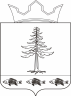 Администрация Григорьевского сельского поселенияНытвенского района  Пермского краяПОСТАНОВЛЕНИЕ05.12.2017 г.                                                                                                 	№ 73с. ГригорьевскоеОб утверждении муниципальной программы«Обеспечение безопасности жизнедеятельности населенияв Григорьевском сельском поселении»В соответствии с Постановлением администрации Григорьевского сельского поселения от 26.06.2015 г. № 53 «О разработке, реализации и оценке эффективности муниципальных программ Григорьевского сельского поселения», ПОСТАНОВЛЯЮ:1. Утвердить муниципальную программу «Обеспечение безопасности жизнедеятельности населения в Григорьевском сельском поселении на 2018 – 2020 годы».2. Постановление опубликовать на официальном сайте Григорьевского сельского поселения.3. Настоящее постановление вступает в силу с 01.01.2018 г.4. С момента вступления в силу настоящего постановления считать утратившими силу постановление от 04.10.2016 г. № 101 «Об утверждении «Антинаркотической программы муниципального образования Григорьевского сельского поселения на 2016-2018 годы», постановление от 16.01.2017 г. № 06 «Об утверждении муниципальной программы «Комплексные меры профилактики преступлений и иных правонарушений на территории Григорьевского сельского поселения на 2017-2019 гг.», постановление от 08.11.2017 г. № 57 «Обеспечение безопасности жизнедеятельности населения в Григорьевском сельском поселении на 2018 – 2020 годы».5. Контроль за исполнением постановления оставляю за собой.Глава Григорьевского сельского поселения                                           А.Г. ВожаковУТВЕРЖДЕНпостановлением Администрации Григорьевского сельского поселенияот 05.12.2017 г. № 73ПАСПОРТ МУНИЦИПАЛЬНОЙ ПРОГРАММЫ«Обеспечение безопасности жизнедеятельности населенияв Григорьевском сельском поселении»Общая характеристика сферы реализации муниципальной  программы Современный период развития общества характеризуется все более нарастающими противоречиями между человеком и окружающей его природной средой. Крупные пожары, аварии и катастрофы техногенного и природного характера в последние десятилетия оказали существенное влияние на жизнь и здоровье населения.На территории  поселения чрезвычайных ситуаций техногенного характера не объявлялось.Однако следует отметить, что каждый год регистрируются аварийные ситуации природного характера. Наиболее часто регистрируемые: осадки в виде дождя и снега с порывами шквалистого ветра скоростью от 20 до 25 м/с.Основными причинами пожаров являются:— неисправность электрического хозяйства;— неисправность печного отопления;— поджог.Большое количество пожаров, происшедших по выше указанным причинам, относятся к профилактируемым, а следовательно большинство из них можно было бы предотвратить или свести последствия к минимуму.Тревогу вызывает состояние источников  противопожарного водоснабжения населенных пунктов.Основными проблемными вопросами предупреждения и ликвидации последствий чрезвычайных ситуаций природного и техногенного характера, а также реализации мер пожарной безопасности являются:— недостаток финансовых средств в бюджете муниципального образования на эти цели;— низкий уровень знаний населения способам защиты и действиям в чрезвычайных ситуациях природного и техногенного характера;— несоблюдение требований правил пожарной безопасности населением;Целевой программный подход к решению задач по обеспечению безопасности населения и территорий при чрезвычайных ситуациях природного и техногенного характера, обеспечения мер пожарной безопасности позволит значительно снизить показатели гибели и травматизма людей на территории поселения;Достижение экономического эффекта возможно за счет:— развития систем оповещения и информирования населения при пожарах и чрезвычайных ситуациях природного и техногенного характера;— оснащения подразделений добровольных пожарных команд современными средствами пожаротушения для наращивания усилий по спасению людей при пожарах и чрезвычайных ситуациях природного и техногенного характера;— проведения разъяснительной работы среди населения в части обеспечения пожарной безопасности и способам защиты и действиям в чрезвычайных ситуациях природного и техногенного характера, противодействие алкоголизму, наркомании, профилактика преступлений. Обеспечение необходимого уровня пожарной безопасности и минимизация потерь вследствие пожаров и катастроф (чрезвычайных ситуаций), противодействие преступлениям, экстремизму и терроризму является важным фактором устойчивого социально-экономического развития сельского поселения.Проводимый комплекс мероприятий позволит стабилизировать обстановку с пожарами и катастрофами (чрезвычайными ситуациями), алкоголизмом, наркоманией, преступлениям и возможными последствиями от них.Основными направлениями деятельности обеспечения пожарной безопасности являются:качественное повышение уровня обеспечения пожарной безопасности населения;повышение эффективности мероприятий по минимизации риска пожаров, угроз жизни и здоровью.Основными направлениями деятельности, которые могут обеспечить уменьшение рисков пожаров, являются:- обеспечение  надлежащего состояния источников противопожарного водоснабжения;- обеспечение  беспрепятственного проезда пожарной техники к месту пожара;- обеспечение мероприятий по устройству минерализованных полос населенных пунктов, расположенных вблизи с лесными массивами;  - организация обучения населения мерам пожарной безопасности;- участие добровольных пожарных в тушении пожаров;- развитие материально-технической базы и переоснащение средств пожаротушения;- участие общественности в профилактических мероприятиях по предупреждению пожаров и гибели людей.С целью предотвращения материального ущерба и гибели людей  в результате пожаров одним из рычагов в этой работе является программа «Обеспечение безопасности жизнедеятельности населения в Григорьевском сельском поселении».Цель и задачи муниципальной программы (подпрограмм)Цели программы:повышение уровня пожарной безопасности населенных пунктов и объектов, находящихся на территории Григорьевского сельского поселения. Повышение эффективности охраны общественного порядка и обеспечения общественной безопасности;Повышение качества профилактических мер, направленных наПредупреждение экстремисткой деятельности;Повышение качества и эффективности профилактики правонарушений среди несовершеннолетних; Повышение эффективности мер профилактики алкоголизма, противодействия незаконному обороту алкогольной и спиртосодержащей продукции;Повышение эффективности противодействия наркомании, сокращение масштабов незаконного оборота наркотических средств.Задачи программы: Организация и осуществление профилактики пожаров на территории сельского поселения, обучение населения мерам пожарной безопасности, строительство пожарных водоемов на территории Григорьевского сельского поселения; предупреждение возникновения и развития чрезвычайных ситуаций, организация экстренного реагирования при чрезвычайных ситуациях, организация аварийно-спасательных работ по ликвидации возникших чрезвычайных ситуаций.Организация и осуществление противопожарной профилактики на территории Григорьевского сельского поселения.Предупреждение возникновения и развития чрезвычайных ситуаций, организация экстренного реагирования при чрезвычайных ситуациях, организация аварийно-спасательных работ по ликвидации возникших чрезвычайных ситуаций.Повышение эффективности охраны общественного порядка и обеспечения общественной безопасности, повышение качества профилактических мер, направленных на предупреждение экстремисткой деятельности, повышение качества и эффективности профилактики правонарушений среди несовершеннолетних, повышение эффективности мер профилактики алкоголизма, противодействия незаконному обороту алкогольной и спиртосодержащей продукции, повышение эффективности противодействия наркомании, сокращение масштабов незаконного оборота наркотических средств.В качестве количественных и качественных показателей, характеризующих достижение целей и решение задач программы, используются:снижение доли пожаров, произошедших на территории муниципального образования, от общего числа происшествий и чрезвычайных ситуаций на территории муниципального образования по сравнению с показателем 2017 года, %;снижение доли погибших и травмированных людей на пожарах, произошедших на территории муниципального образования от общего числа погибших и травмированных людей на территории муниципального образования по сравнению с показателем 2017 года, %;повышение уровня информированности населения в случае возникновения и развития чрезвычайных ситуаций, организации экстренного реагирования при чрезвычайных ситуациях, организации аварийно-спасательных работ по ликвидации возникших чрезвычайных ситуацийМеханизм реализации, организация управления и контрольза ходом реализации программы (подпрограмм) Управление реализацией Программы осуществляется Администрацией Григорьевского сельского поселения.Администрация поселения несет ответственность за реализацию Программы, уточняет сроки реализации мероприятий Программы и объем их финансирования.Администрацией поселения выполняются следующие основные задачи:- экономический анализ эффективности программных проектов и мероприятий Программы;- подготовка предложений по составлению плана инвестиционных и текущих и иных расходов на очередной период;- корректировка плана реализации Программы по источникам и объемам финансирования и по перечню предлагаемых к реализации задач Программы по результатам принятия краевого и местного бюджета и уточнения возможных объемов финансирования из других источников;- мониторинг выполнения показателей Программы и сбора оперативной отчетной информации, подготовки и представления в установленном порядке отчетов о ходе реализации Программы.Мероприятий Программы реализуются посредством заключения муниципальных контрактов, договоров между Администрацией поселения и исполнителями Программы.Распределение объемов финансирования указаны в Приложении № 1 настоящей Программы.Контроль за реализацией Программы осуществляется Администрацией поселения.	Администрация поселения:- ежеквартально собирает  информацию об исполнении каждого мероприятия Программы и общем объеме фактически произведенных расходов всего по мероприятиям Программы, в том числе по источникам финансирования;- осуществляет обобщение и подготовку информации о ходе реализации мероприятий Программы.Контроль за ходом реализации Программы осуществляется в соответствии с действующим законодательством Российской Федерации, Пермского края, Нытвенского муниципального района и нормативно-правовыми актами Григорьевского сельского поселения.Оценка эффективности социально-экономических последствий от реализации программы (подпрограмм)Прогнозируемые конечные результаты реализации Программы предусматривают повышение уровня пожарной защищенности населенных пунктов поселения, снижение  уровня последствий, а также профилактика и предупреждение пожаров в сельских населенных пунктах.В результате реализации Программы ожидается создание условий обеспечения пожарной безопасности населения Григорьевского сельского поселения.Эффективность Программы оценивается по следующим показателям:- увеличение количества оборудованных, в соответствии с правилами пожарной безопасности, пожарных водоемов;- постоянное обеспечение обустройства сельских населенных пунктов противопожарными минерализованными полосами;- уровень информирования населения о необходимости соблюдения правил пожарной безопасности;-  процент оснащенности сельских населенных пунктов первичными средствами пожаротушения.В результате Программы ожидается:- улучшение противопожарной обстановки и создание безопасной среды для проживания населения на территории Григорьевского сельского поселения;- совершенствование местной противопожарной системы;- создание и развитие добровольных пожарных дружин в сельских населенных пунктах.К количественным показателям реализации Программы относятся:- увеличение количества оборудованных, в соответствии с правилами пожарной безопасности, пожарных водоемов;- увеличение оснащенности сельских населенных пунктов первичными средствами пожаротушения;- увеличение средств социальной рекламы и пропаганды направленной на соблюдение мер противопожарной безопасности.Сроки и этапы реализации муниципальной программыПрограмма реализуется в период с 2018 по 2020 годы.Программа не имеет строгого деления на этапы, мероприятия реализуются на протяжении всего срока ее действия.В ходе исполнения программы будет производиться корректировка параметров и ежегодных планов ее реализации в рамках бюджетного процесса, с учетом тенденций социально-экономического развития Григорьевского сельского поселения.Методика оценки эффективности муниципальной программыМетодика оценки эффективности Программы учитывает необходимость проведения оценки:- степени соответствия запланированному уровню затрат и эффективности использования средств бюджета;- степени достижения целевых показателей Программы;- степени достижения целей и решения задач Программы.1. Степень соответствия запланированному уровню затрат рассчитывается по формуле:Суз = (М1ф/М1п + М2ф/М2п + …+ Мnф/Мnп) / nм * 100%, гдеСуз – степень соответствия запланированному уровню затрат и эффективности использования средств бюджета (процентов);Мnф – объем средств, фактически затраченных на мероприятие в ходе реализации Программы;Мnп - объем средств, запланированных на реализацию мероприятия Программы;nм - количество мероприятий Программы.Эффективность использования средств бюджета рассчитывается следующим образом:отклонение значения Суз от 100% составляет +/- 2% - эффективность расходования средств бюджета на реализацию Программы высокая;отклонение значения Суз от 100% составляет +/-5% - эффективность расходования средств бюджета на реализацию Программы средняя;отклонение значения Суз от 100% составляет +/-10% - эффективность расходования средств бюджета на реализацию Государственной Программы низкая2. Степень достижения целевых показателей Программы рассчитывается по формуле:Сцп = (П1ф/П1п + П2ф/П2п + …+ Пnф/Пnп) / nп * 100%, гдеСцп - cтепень достижения целевых показателей Программы (процентов);Пnф - фактическое значение целевого показателя, достигнутое в ходе реализации Программы;Пnп - плановое значение целевого показателя в соответствии с Программой;nп - количество целевых показателей Программы.3. Степень достижения целей и решения задач Программы.Определяется через оценку достижения поставленных задач Программы, значения устанавливаются по номинальной шкале: «0» — низкое качество решения задачи Программы, «1» — среднее качество решения задачи Программы, «2» — высокое качество решения задачи Программы. Оценивается достижение каждой поставленной задачи Программы отдельно.Итоговая оценка достижения поставленных задач Программы рассчитывается по формуле: ДЦ = ∑ (З1- nэ) / nэ, где ДЦ — итоговая оценка по достижению цели Программы,З — оценка эксперта по достижению поставленной задачи,nэ — количество экспертов, участвовавших в экспертном опросе.Настоящая методика подразумевает необходимость проведения оценки эффективности Программы в течение срока ее реализации не реже одного раза в год.Приложение 1                                                                                                                                     к муниципальной программе                                                                                                                                       Григорьевского сельского поселения                                                                                                                          «Обеспечение безопасности жизнедеятельности населения в Григорьевском сельском поселении»Перечень мероприятий муниципальной программы муниципального образования                                                                                                                               Приложение 2                                                                                                                               к муниципальной программе                                                                                                                             Григорьевского сельского поселения                                                                                                                   «Обеспечение безопасности жизнедеятельности населения в Григорьевском сельском поселении»Перечень целевых показателей муниципальной программыГригорьевского сельского поселенияПриложение 3к муниципальной программе Григорьевского сельского поселения                                                                                                                          «Обеспечение безопасности жизнедеятельности населения в Григорьевском сельском поселении»Финансовое обеспечение реализации муниципальной программыГригорьевского сельского поселенияза счет средств бюджета поселения Приложение 4к муниципальной программе Григорьевского сельского поселения                                                                                                                          «Обеспечение безопасности жизнедеятельности населения в Григорьевском сельском поселении»Финансовое обеспечение реализации муниципальной программыГригорьевского сельского поселенияза счет средств краевого бюджета Ответственный исполнитель муниципальной программы Ответственный исполнитель муниципальной программы Ответственный исполнитель муниципальной программы Администрация Григорьевского сельского поселения Администрация Григорьевского сельского поселения Администрация Григорьевского сельского поселения Администрация Григорьевского сельского поселения Администрация Григорьевского сельского поселения Администрация Григорьевского сельского поселения Администрация Григорьевского сельского поселения Администрация Григорьевского сельского поселения Администрация Григорьевского сельского поселения Администрация Григорьевского сельского поселения Администрация Григорьевского сельского поселения Соисполнители программыСоисполнители программыСоисполнители программыОтсутствуютОтсутствуютОтсутствуютОтсутствуютОтсутствуютОтсутствуютОтсутствуютОтсутствуютОтсутствуютОтсутствуютОтсутствуютУчастники программыУчастники программыУчастники программыАдминистрация Григорьевского сельского поселенияМБУК «Культурно-досуговый центр»Администрация Григорьевского сельского поселенияМБУК «Культурно-досуговый центр»Администрация Григорьевского сельского поселенияМБУК «Культурно-досуговый центр»Администрация Григорьевского сельского поселенияМБУК «Культурно-досуговый центр»Администрация Григорьевского сельского поселенияМБУК «Культурно-досуговый центр»Администрация Григорьевского сельского поселенияМБУК «Культурно-досуговый центр»Администрация Григорьевского сельского поселенияМБУК «Культурно-досуговый центр»Администрация Григорьевского сельского поселенияМБУК «Культурно-досуговый центр»Администрация Григорьевского сельского поселенияМБУК «Культурно-досуговый центр»Администрация Григорьевского сельского поселенияМБУК «Культурно-досуговый центр»Администрация Григорьевского сельского поселенияМБУК «Культурно-досуговый центр»Подпрограммы программыПодпрограммы программыПодпрограммы программыПодпрограмма 1 «Предупреждение и ликвидации чрезвычайных ситуаций, стихийных бедствий и их последствий на территории Григорьевского сельского поселения» Подпрограмма 2 «Пожарная безопасность в Григорьевском сельском поселении» Подпрограмма 3 «Обеспечение общественного порядка и противодействие преступности»Подпрограмма 4 «Противодействие экстремизму и терроризму»Подпрограмма 5 «Профилактика алкоголизма, противодействие незаконному обороту алкогольной и спиртосодержащей продукции»Подпрограмма 6 «Противодействие наркомании и незаконному обороту наркотических средств»Подпрограмма 1 «Предупреждение и ликвидации чрезвычайных ситуаций, стихийных бедствий и их последствий на территории Григорьевского сельского поселения» Подпрограмма 2 «Пожарная безопасность в Григорьевском сельском поселении» Подпрограмма 3 «Обеспечение общественного порядка и противодействие преступности»Подпрограмма 4 «Противодействие экстремизму и терроризму»Подпрограмма 5 «Профилактика алкоголизма, противодействие незаконному обороту алкогольной и спиртосодержащей продукции»Подпрограмма 6 «Противодействие наркомании и незаконному обороту наркотических средств»Подпрограмма 1 «Предупреждение и ликвидации чрезвычайных ситуаций, стихийных бедствий и их последствий на территории Григорьевского сельского поселения» Подпрограмма 2 «Пожарная безопасность в Григорьевском сельском поселении» Подпрограмма 3 «Обеспечение общественного порядка и противодействие преступности»Подпрограмма 4 «Противодействие экстремизму и терроризму»Подпрограмма 5 «Профилактика алкоголизма, противодействие незаконному обороту алкогольной и спиртосодержащей продукции»Подпрограмма 6 «Противодействие наркомании и незаконному обороту наркотических средств»Подпрограмма 1 «Предупреждение и ликвидации чрезвычайных ситуаций, стихийных бедствий и их последствий на территории Григорьевского сельского поселения» Подпрограмма 2 «Пожарная безопасность в Григорьевском сельском поселении» Подпрограмма 3 «Обеспечение общественного порядка и противодействие преступности»Подпрограмма 4 «Противодействие экстремизму и терроризму»Подпрограмма 5 «Профилактика алкоголизма, противодействие незаконному обороту алкогольной и спиртосодержащей продукции»Подпрограмма 6 «Противодействие наркомании и незаконному обороту наркотических средств»Подпрограмма 1 «Предупреждение и ликвидации чрезвычайных ситуаций, стихийных бедствий и их последствий на территории Григорьевского сельского поселения» Подпрограмма 2 «Пожарная безопасность в Григорьевском сельском поселении» Подпрограмма 3 «Обеспечение общественного порядка и противодействие преступности»Подпрограмма 4 «Противодействие экстремизму и терроризму»Подпрограмма 5 «Профилактика алкоголизма, противодействие незаконному обороту алкогольной и спиртосодержащей продукции»Подпрограмма 6 «Противодействие наркомании и незаконному обороту наркотических средств»Подпрограмма 1 «Предупреждение и ликвидации чрезвычайных ситуаций, стихийных бедствий и их последствий на территории Григорьевского сельского поселения» Подпрограмма 2 «Пожарная безопасность в Григорьевском сельском поселении» Подпрограмма 3 «Обеспечение общественного порядка и противодействие преступности»Подпрограмма 4 «Противодействие экстремизму и терроризму»Подпрограмма 5 «Профилактика алкоголизма, противодействие незаконному обороту алкогольной и спиртосодержащей продукции»Подпрограмма 6 «Противодействие наркомании и незаконному обороту наркотических средств»Подпрограмма 1 «Предупреждение и ликвидации чрезвычайных ситуаций, стихийных бедствий и их последствий на территории Григорьевского сельского поселения» Подпрограмма 2 «Пожарная безопасность в Григорьевском сельском поселении» Подпрограмма 3 «Обеспечение общественного порядка и противодействие преступности»Подпрограмма 4 «Противодействие экстремизму и терроризму»Подпрограмма 5 «Профилактика алкоголизма, противодействие незаконному обороту алкогольной и спиртосодержащей продукции»Подпрограмма 6 «Противодействие наркомании и незаконному обороту наркотических средств»Подпрограмма 1 «Предупреждение и ликвидации чрезвычайных ситуаций, стихийных бедствий и их последствий на территории Григорьевского сельского поселения» Подпрограмма 2 «Пожарная безопасность в Григорьевском сельском поселении» Подпрограмма 3 «Обеспечение общественного порядка и противодействие преступности»Подпрограмма 4 «Противодействие экстремизму и терроризму»Подпрограмма 5 «Профилактика алкоголизма, противодействие незаконному обороту алкогольной и спиртосодержащей продукции»Подпрограмма 6 «Противодействие наркомании и незаконному обороту наркотических средств»Подпрограмма 1 «Предупреждение и ликвидации чрезвычайных ситуаций, стихийных бедствий и их последствий на территории Григорьевского сельского поселения» Подпрограмма 2 «Пожарная безопасность в Григорьевском сельском поселении» Подпрограмма 3 «Обеспечение общественного порядка и противодействие преступности»Подпрограмма 4 «Противодействие экстремизму и терроризму»Подпрограмма 5 «Профилактика алкоголизма, противодействие незаконному обороту алкогольной и спиртосодержащей продукции»Подпрограмма 6 «Противодействие наркомании и незаконному обороту наркотических средств»Подпрограмма 1 «Предупреждение и ликвидации чрезвычайных ситуаций, стихийных бедствий и их последствий на территории Григорьевского сельского поселения» Подпрограмма 2 «Пожарная безопасность в Григорьевском сельском поселении» Подпрограмма 3 «Обеспечение общественного порядка и противодействие преступности»Подпрограмма 4 «Противодействие экстремизму и терроризму»Подпрограмма 5 «Профилактика алкоголизма, противодействие незаконному обороту алкогольной и спиртосодержащей продукции»Подпрограмма 6 «Противодействие наркомании и незаконному обороту наркотических средств»Подпрограмма 1 «Предупреждение и ликвидации чрезвычайных ситуаций, стихийных бедствий и их последствий на территории Григорьевского сельского поселения» Подпрограмма 2 «Пожарная безопасность в Григорьевском сельском поселении» Подпрограмма 3 «Обеспечение общественного порядка и противодействие преступности»Подпрограмма 4 «Противодействие экстремизму и терроризму»Подпрограмма 5 «Профилактика алкоголизма, противодействие незаконному обороту алкогольной и спиртосодержащей продукции»Подпрограмма 6 «Противодействие наркомании и незаконному обороту наркотических средств»Программно-целевые инструменты программыПрограммно-целевые инструменты программыПрограммно-целевые инструменты программыОтсутствуют Отсутствуют Отсутствуют Отсутствуют Отсутствуют Отсутствуют Отсутствуют Отсутствуют Отсутствуют Отсутствуют Отсутствуют Цели программыЦели программыЦели программыРазвитие гражданской обороны, повышение уровня готовности системы предупреждения и ликвидации чрезвычайных ситуаций к оперативному реагированию на чрезвычайные ситуации, пожары и происшествия на водных объектах, повышение уровня пожарной безопасности населенных пунктов и объектов, находящихся на территории Григорьевского сельского поселения.Повышение качества и результативности противодействия преступности, охраны общественного порядка.Развитие гражданской обороны, повышение уровня готовности системы предупреждения и ликвидации чрезвычайных ситуаций к оперативному реагированию на чрезвычайные ситуации, пожары и происшествия на водных объектах, повышение уровня пожарной безопасности населенных пунктов и объектов, находящихся на территории Григорьевского сельского поселения.Повышение качества и результативности противодействия преступности, охраны общественного порядка.Развитие гражданской обороны, повышение уровня готовности системы предупреждения и ликвидации чрезвычайных ситуаций к оперативному реагированию на чрезвычайные ситуации, пожары и происшествия на водных объектах, повышение уровня пожарной безопасности населенных пунктов и объектов, находящихся на территории Григорьевского сельского поселения.Повышение качества и результативности противодействия преступности, охраны общественного порядка.Развитие гражданской обороны, повышение уровня готовности системы предупреждения и ликвидации чрезвычайных ситуаций к оперативному реагированию на чрезвычайные ситуации, пожары и происшествия на водных объектах, повышение уровня пожарной безопасности населенных пунктов и объектов, находящихся на территории Григорьевского сельского поселения.Повышение качества и результативности противодействия преступности, охраны общественного порядка.Развитие гражданской обороны, повышение уровня готовности системы предупреждения и ликвидации чрезвычайных ситуаций к оперативному реагированию на чрезвычайные ситуации, пожары и происшествия на водных объектах, повышение уровня пожарной безопасности населенных пунктов и объектов, находящихся на территории Григорьевского сельского поселения.Повышение качества и результативности противодействия преступности, охраны общественного порядка.Развитие гражданской обороны, повышение уровня готовности системы предупреждения и ликвидации чрезвычайных ситуаций к оперативному реагированию на чрезвычайные ситуации, пожары и происшествия на водных объектах, повышение уровня пожарной безопасности населенных пунктов и объектов, находящихся на территории Григорьевского сельского поселения.Повышение качества и результативности противодействия преступности, охраны общественного порядка.Развитие гражданской обороны, повышение уровня готовности системы предупреждения и ликвидации чрезвычайных ситуаций к оперативному реагированию на чрезвычайные ситуации, пожары и происшествия на водных объектах, повышение уровня пожарной безопасности населенных пунктов и объектов, находящихся на территории Григорьевского сельского поселения.Повышение качества и результативности противодействия преступности, охраны общественного порядка.Развитие гражданской обороны, повышение уровня готовности системы предупреждения и ликвидации чрезвычайных ситуаций к оперативному реагированию на чрезвычайные ситуации, пожары и происшествия на водных объектах, повышение уровня пожарной безопасности населенных пунктов и объектов, находящихся на территории Григорьевского сельского поселения.Повышение качества и результативности противодействия преступности, охраны общественного порядка.Развитие гражданской обороны, повышение уровня готовности системы предупреждения и ликвидации чрезвычайных ситуаций к оперативному реагированию на чрезвычайные ситуации, пожары и происшествия на водных объектах, повышение уровня пожарной безопасности населенных пунктов и объектов, находящихся на территории Григорьевского сельского поселения.Повышение качества и результативности противодействия преступности, охраны общественного порядка.Развитие гражданской обороны, повышение уровня готовности системы предупреждения и ликвидации чрезвычайных ситуаций к оперативному реагированию на чрезвычайные ситуации, пожары и происшествия на водных объектах, повышение уровня пожарной безопасности населенных пунктов и объектов, находящихся на территории Григорьевского сельского поселения.Повышение качества и результативности противодействия преступности, охраны общественного порядка.Развитие гражданской обороны, повышение уровня готовности системы предупреждения и ликвидации чрезвычайных ситуаций к оперативному реагированию на чрезвычайные ситуации, пожары и происшествия на водных объектах, повышение уровня пожарной безопасности населенных пунктов и объектов, находящихся на территории Григорьевского сельского поселения.Повышение качества и результативности противодействия преступности, охраны общественного порядка.Задачи программыЗадачи программыЗадачи программыОрганизация и осуществление противопожарной профилактики на территории Григорьевского сельского поселения.Проведение мероприятий по повышению уровня пожарной безопасности в населенных пунктах и профилактика пожаров среди населения, а также обучение населения мерам пожарной безопасности, строительство пожарных водоемов.Предупреждение возникновения и развития чрезвычайных ситуаций, организация экстренного реагирования при чрезвычайных ситуациях, организация аварийно-спасательных работ по ликвидации возникших чрезвычайных ситуаций.Повышение эффективности охраны общественного порядка и обеспечения общественной безопасности, повышение качества профилактических мер, направленных на предупреждение экстремисткой деятельности, повышение качества и эффективности профилактики правонарушений среди несовершеннолетних, повышение эффективности мер профилактики алкоголизма, противодействия незаконному обороту алкогольной и спиртосодержащей продукции, повышение эффективности противодействия наркомании, сокращение масштабов незаконного оборота наркотических средств.Организация и осуществление противопожарной профилактики на территории Григорьевского сельского поселения.Проведение мероприятий по повышению уровня пожарной безопасности в населенных пунктах и профилактика пожаров среди населения, а также обучение населения мерам пожарной безопасности, строительство пожарных водоемов.Предупреждение возникновения и развития чрезвычайных ситуаций, организация экстренного реагирования при чрезвычайных ситуациях, организация аварийно-спасательных работ по ликвидации возникших чрезвычайных ситуаций.Повышение эффективности охраны общественного порядка и обеспечения общественной безопасности, повышение качества профилактических мер, направленных на предупреждение экстремисткой деятельности, повышение качества и эффективности профилактики правонарушений среди несовершеннолетних, повышение эффективности мер профилактики алкоголизма, противодействия незаконному обороту алкогольной и спиртосодержащей продукции, повышение эффективности противодействия наркомании, сокращение масштабов незаконного оборота наркотических средств.Организация и осуществление противопожарной профилактики на территории Григорьевского сельского поселения.Проведение мероприятий по повышению уровня пожарной безопасности в населенных пунктах и профилактика пожаров среди населения, а также обучение населения мерам пожарной безопасности, строительство пожарных водоемов.Предупреждение возникновения и развития чрезвычайных ситуаций, организация экстренного реагирования при чрезвычайных ситуациях, организация аварийно-спасательных работ по ликвидации возникших чрезвычайных ситуаций.Повышение эффективности охраны общественного порядка и обеспечения общественной безопасности, повышение качества профилактических мер, направленных на предупреждение экстремисткой деятельности, повышение качества и эффективности профилактики правонарушений среди несовершеннолетних, повышение эффективности мер профилактики алкоголизма, противодействия незаконному обороту алкогольной и спиртосодержащей продукции, повышение эффективности противодействия наркомании, сокращение масштабов незаконного оборота наркотических средств.Организация и осуществление противопожарной профилактики на территории Григорьевского сельского поселения.Проведение мероприятий по повышению уровня пожарной безопасности в населенных пунктах и профилактика пожаров среди населения, а также обучение населения мерам пожарной безопасности, строительство пожарных водоемов.Предупреждение возникновения и развития чрезвычайных ситуаций, организация экстренного реагирования при чрезвычайных ситуациях, организация аварийно-спасательных работ по ликвидации возникших чрезвычайных ситуаций.Повышение эффективности охраны общественного порядка и обеспечения общественной безопасности, повышение качества профилактических мер, направленных на предупреждение экстремисткой деятельности, повышение качества и эффективности профилактики правонарушений среди несовершеннолетних, повышение эффективности мер профилактики алкоголизма, противодействия незаконному обороту алкогольной и спиртосодержащей продукции, повышение эффективности противодействия наркомании, сокращение масштабов незаконного оборота наркотических средств.Организация и осуществление противопожарной профилактики на территории Григорьевского сельского поселения.Проведение мероприятий по повышению уровня пожарной безопасности в населенных пунктах и профилактика пожаров среди населения, а также обучение населения мерам пожарной безопасности, строительство пожарных водоемов.Предупреждение возникновения и развития чрезвычайных ситуаций, организация экстренного реагирования при чрезвычайных ситуациях, организация аварийно-спасательных работ по ликвидации возникших чрезвычайных ситуаций.Повышение эффективности охраны общественного порядка и обеспечения общественной безопасности, повышение качества профилактических мер, направленных на предупреждение экстремисткой деятельности, повышение качества и эффективности профилактики правонарушений среди несовершеннолетних, повышение эффективности мер профилактики алкоголизма, противодействия незаконному обороту алкогольной и спиртосодержащей продукции, повышение эффективности противодействия наркомании, сокращение масштабов незаконного оборота наркотических средств.Организация и осуществление противопожарной профилактики на территории Григорьевского сельского поселения.Проведение мероприятий по повышению уровня пожарной безопасности в населенных пунктах и профилактика пожаров среди населения, а также обучение населения мерам пожарной безопасности, строительство пожарных водоемов.Предупреждение возникновения и развития чрезвычайных ситуаций, организация экстренного реагирования при чрезвычайных ситуациях, организация аварийно-спасательных работ по ликвидации возникших чрезвычайных ситуаций.Повышение эффективности охраны общественного порядка и обеспечения общественной безопасности, повышение качества профилактических мер, направленных на предупреждение экстремисткой деятельности, повышение качества и эффективности профилактики правонарушений среди несовершеннолетних, повышение эффективности мер профилактики алкоголизма, противодействия незаконному обороту алкогольной и спиртосодержащей продукции, повышение эффективности противодействия наркомании, сокращение масштабов незаконного оборота наркотических средств.Организация и осуществление противопожарной профилактики на территории Григорьевского сельского поселения.Проведение мероприятий по повышению уровня пожарной безопасности в населенных пунктах и профилактика пожаров среди населения, а также обучение населения мерам пожарной безопасности, строительство пожарных водоемов.Предупреждение возникновения и развития чрезвычайных ситуаций, организация экстренного реагирования при чрезвычайных ситуациях, организация аварийно-спасательных работ по ликвидации возникших чрезвычайных ситуаций.Повышение эффективности охраны общественного порядка и обеспечения общественной безопасности, повышение качества профилактических мер, направленных на предупреждение экстремисткой деятельности, повышение качества и эффективности профилактики правонарушений среди несовершеннолетних, повышение эффективности мер профилактики алкоголизма, противодействия незаконному обороту алкогольной и спиртосодержащей продукции, повышение эффективности противодействия наркомании, сокращение масштабов незаконного оборота наркотических средств.Организация и осуществление противопожарной профилактики на территории Григорьевского сельского поселения.Проведение мероприятий по повышению уровня пожарной безопасности в населенных пунктах и профилактика пожаров среди населения, а также обучение населения мерам пожарной безопасности, строительство пожарных водоемов.Предупреждение возникновения и развития чрезвычайных ситуаций, организация экстренного реагирования при чрезвычайных ситуациях, организация аварийно-спасательных работ по ликвидации возникших чрезвычайных ситуаций.Повышение эффективности охраны общественного порядка и обеспечения общественной безопасности, повышение качества профилактических мер, направленных на предупреждение экстремисткой деятельности, повышение качества и эффективности профилактики правонарушений среди несовершеннолетних, повышение эффективности мер профилактики алкоголизма, противодействия незаконному обороту алкогольной и спиртосодержащей продукции, повышение эффективности противодействия наркомании, сокращение масштабов незаконного оборота наркотических средств.Организация и осуществление противопожарной профилактики на территории Григорьевского сельского поселения.Проведение мероприятий по повышению уровня пожарной безопасности в населенных пунктах и профилактика пожаров среди населения, а также обучение населения мерам пожарной безопасности, строительство пожарных водоемов.Предупреждение возникновения и развития чрезвычайных ситуаций, организация экстренного реагирования при чрезвычайных ситуациях, организация аварийно-спасательных работ по ликвидации возникших чрезвычайных ситуаций.Повышение эффективности охраны общественного порядка и обеспечения общественной безопасности, повышение качества профилактических мер, направленных на предупреждение экстремисткой деятельности, повышение качества и эффективности профилактики правонарушений среди несовершеннолетних, повышение эффективности мер профилактики алкоголизма, противодействия незаконному обороту алкогольной и спиртосодержащей продукции, повышение эффективности противодействия наркомании, сокращение масштабов незаконного оборота наркотических средств.Организация и осуществление противопожарной профилактики на территории Григорьевского сельского поселения.Проведение мероприятий по повышению уровня пожарной безопасности в населенных пунктах и профилактика пожаров среди населения, а также обучение населения мерам пожарной безопасности, строительство пожарных водоемов.Предупреждение возникновения и развития чрезвычайных ситуаций, организация экстренного реагирования при чрезвычайных ситуациях, организация аварийно-спасательных работ по ликвидации возникших чрезвычайных ситуаций.Повышение эффективности охраны общественного порядка и обеспечения общественной безопасности, повышение качества профилактических мер, направленных на предупреждение экстремисткой деятельности, повышение качества и эффективности профилактики правонарушений среди несовершеннолетних, повышение эффективности мер профилактики алкоголизма, противодействия незаконному обороту алкогольной и спиртосодержащей продукции, повышение эффективности противодействия наркомании, сокращение масштабов незаконного оборота наркотических средств.Организация и осуществление противопожарной профилактики на территории Григорьевского сельского поселения.Проведение мероприятий по повышению уровня пожарной безопасности в населенных пунктах и профилактика пожаров среди населения, а также обучение населения мерам пожарной безопасности, строительство пожарных водоемов.Предупреждение возникновения и развития чрезвычайных ситуаций, организация экстренного реагирования при чрезвычайных ситуациях, организация аварийно-спасательных работ по ликвидации возникших чрезвычайных ситуаций.Повышение эффективности охраны общественного порядка и обеспечения общественной безопасности, повышение качества профилактических мер, направленных на предупреждение экстремисткой деятельности, повышение качества и эффективности профилактики правонарушений среди несовершеннолетних, повышение эффективности мер профилактики алкоголизма, противодействия незаконному обороту алкогольной и спиртосодержащей продукции, повышение эффективности противодействия наркомании, сокращение масштабов незаконного оборота наркотических средств.Ожидаемые результаты реализации программыОжидаемые результаты реализации программыОжидаемые результаты реализации программыСнижение доли пожаров, произошедших на территории сельского поселения, от общего числа происшествий и чрезвычайных ситуаций на территории муниципального образования по сравнению с показателем 2017 года. Снижение доли погибших и травмированных людей на пожарах, произошедших на территории сельского поселения от общего числа погибших и травмированных людей на территории муниципального образования по сравнению с показателем 2017 года.Оптимизация усилий по подготовке и ведению гражданской обороны путем планирования и осуществления необходимых мероприятий с учетом экономических, природных и иных характеристик и особенностей территорий и степени реальной опасностиСокращение числа преступлений и иных правонарушений на территории Григорьевского сельского поселенияСнижение доли пожаров, произошедших на территории сельского поселения, от общего числа происшествий и чрезвычайных ситуаций на территории муниципального образования по сравнению с показателем 2017 года. Снижение доли погибших и травмированных людей на пожарах, произошедших на территории сельского поселения от общего числа погибших и травмированных людей на территории муниципального образования по сравнению с показателем 2017 года.Оптимизация усилий по подготовке и ведению гражданской обороны путем планирования и осуществления необходимых мероприятий с учетом экономических, природных и иных характеристик и особенностей территорий и степени реальной опасностиСокращение числа преступлений и иных правонарушений на территории Григорьевского сельского поселенияСнижение доли пожаров, произошедших на территории сельского поселения, от общего числа происшествий и чрезвычайных ситуаций на территории муниципального образования по сравнению с показателем 2017 года. Снижение доли погибших и травмированных людей на пожарах, произошедших на территории сельского поселения от общего числа погибших и травмированных людей на территории муниципального образования по сравнению с показателем 2017 года.Оптимизация усилий по подготовке и ведению гражданской обороны путем планирования и осуществления необходимых мероприятий с учетом экономических, природных и иных характеристик и особенностей территорий и степени реальной опасностиСокращение числа преступлений и иных правонарушений на территории Григорьевского сельского поселенияСнижение доли пожаров, произошедших на территории сельского поселения, от общего числа происшествий и чрезвычайных ситуаций на территории муниципального образования по сравнению с показателем 2017 года. Снижение доли погибших и травмированных людей на пожарах, произошедших на территории сельского поселения от общего числа погибших и травмированных людей на территории муниципального образования по сравнению с показателем 2017 года.Оптимизация усилий по подготовке и ведению гражданской обороны путем планирования и осуществления необходимых мероприятий с учетом экономических, природных и иных характеристик и особенностей территорий и степени реальной опасностиСокращение числа преступлений и иных правонарушений на территории Григорьевского сельского поселенияСнижение доли пожаров, произошедших на территории сельского поселения, от общего числа происшествий и чрезвычайных ситуаций на территории муниципального образования по сравнению с показателем 2017 года. Снижение доли погибших и травмированных людей на пожарах, произошедших на территории сельского поселения от общего числа погибших и травмированных людей на территории муниципального образования по сравнению с показателем 2017 года.Оптимизация усилий по подготовке и ведению гражданской обороны путем планирования и осуществления необходимых мероприятий с учетом экономических, природных и иных характеристик и особенностей территорий и степени реальной опасностиСокращение числа преступлений и иных правонарушений на территории Григорьевского сельского поселенияСнижение доли пожаров, произошедших на территории сельского поселения, от общего числа происшествий и чрезвычайных ситуаций на территории муниципального образования по сравнению с показателем 2017 года. Снижение доли погибших и травмированных людей на пожарах, произошедших на территории сельского поселения от общего числа погибших и травмированных людей на территории муниципального образования по сравнению с показателем 2017 года.Оптимизация усилий по подготовке и ведению гражданской обороны путем планирования и осуществления необходимых мероприятий с учетом экономических, природных и иных характеристик и особенностей территорий и степени реальной опасностиСокращение числа преступлений и иных правонарушений на территории Григорьевского сельского поселенияСнижение доли пожаров, произошедших на территории сельского поселения, от общего числа происшествий и чрезвычайных ситуаций на территории муниципального образования по сравнению с показателем 2017 года. Снижение доли погибших и травмированных людей на пожарах, произошедших на территории сельского поселения от общего числа погибших и травмированных людей на территории муниципального образования по сравнению с показателем 2017 года.Оптимизация усилий по подготовке и ведению гражданской обороны путем планирования и осуществления необходимых мероприятий с учетом экономических, природных и иных характеристик и особенностей территорий и степени реальной опасностиСокращение числа преступлений и иных правонарушений на территории Григорьевского сельского поселенияСнижение доли пожаров, произошедших на территории сельского поселения, от общего числа происшествий и чрезвычайных ситуаций на территории муниципального образования по сравнению с показателем 2017 года. Снижение доли погибших и травмированных людей на пожарах, произошедших на территории сельского поселения от общего числа погибших и травмированных людей на территории муниципального образования по сравнению с показателем 2017 года.Оптимизация усилий по подготовке и ведению гражданской обороны путем планирования и осуществления необходимых мероприятий с учетом экономических, природных и иных характеристик и особенностей территорий и степени реальной опасностиСокращение числа преступлений и иных правонарушений на территории Григорьевского сельского поселенияСнижение доли пожаров, произошедших на территории сельского поселения, от общего числа происшествий и чрезвычайных ситуаций на территории муниципального образования по сравнению с показателем 2017 года. Снижение доли погибших и травмированных людей на пожарах, произошедших на территории сельского поселения от общего числа погибших и травмированных людей на территории муниципального образования по сравнению с показателем 2017 года.Оптимизация усилий по подготовке и ведению гражданской обороны путем планирования и осуществления необходимых мероприятий с учетом экономических, природных и иных характеристик и особенностей территорий и степени реальной опасностиСокращение числа преступлений и иных правонарушений на территории Григорьевского сельского поселенияСнижение доли пожаров, произошедших на территории сельского поселения, от общего числа происшествий и чрезвычайных ситуаций на территории муниципального образования по сравнению с показателем 2017 года. Снижение доли погибших и травмированных людей на пожарах, произошедших на территории сельского поселения от общего числа погибших и травмированных людей на территории муниципального образования по сравнению с показателем 2017 года.Оптимизация усилий по подготовке и ведению гражданской обороны путем планирования и осуществления необходимых мероприятий с учетом экономических, природных и иных характеристик и особенностей территорий и степени реальной опасностиСокращение числа преступлений и иных правонарушений на территории Григорьевского сельского поселенияСнижение доли пожаров, произошедших на территории сельского поселения, от общего числа происшествий и чрезвычайных ситуаций на территории муниципального образования по сравнению с показателем 2017 года. Снижение доли погибших и травмированных людей на пожарах, произошедших на территории сельского поселения от общего числа погибших и травмированных людей на территории муниципального образования по сравнению с показателем 2017 года.Оптимизация усилий по подготовке и ведению гражданской обороны путем планирования и осуществления необходимых мероприятий с учетом экономических, природных и иных характеристик и особенностей территорий и степени реальной опасностиСокращение числа преступлений и иных правонарушений на территории Григорьевского сельского поселенияЭтапы и сроки реализации программыЭтапы и сроки реализации программыЭтапы и сроки реализации программыПрограмма реализуется в 2018 -2020 годах. Реализация программы по этапам не предусмотрена.Программа реализуется в 2018 -2020 годах. Реализация программы по этапам не предусмотрена.Программа реализуется в 2018 -2020 годах. Реализация программы по этапам не предусмотрена.Программа реализуется в 2018 -2020 годах. Реализация программы по этапам не предусмотрена.Программа реализуется в 2018 -2020 годах. Реализация программы по этапам не предусмотрена.Программа реализуется в 2018 -2020 годах. Реализация программы по этапам не предусмотрена.Программа реализуется в 2018 -2020 годах. Реализация программы по этапам не предусмотрена.Программа реализуется в 2018 -2020 годах. Реализация программы по этапам не предусмотрена.Программа реализуется в 2018 -2020 годах. Реализация программы по этапам не предусмотрена.Программа реализуется в 2018 -2020 годах. Реализация программы по этапам не предусмотрена.Программа реализуется в 2018 -2020 годах. Реализация программы по этапам не предусмотрена.Целевые показатели программыЦелевые показатели программы№ п/пНаименование показателяНаименование показателяЕд. изм.Ед. изм.Плановое значение целевого показателяПлановое значение целевого показателяПлановое значение целевого показателяПлановое значение целевого показателяПлановое значение целевого показателяПлановое значение целевого показателяПлановое значение целевого показателяЦелевые показатели программыЦелевые показатели программы№ п/пНаименование показателяНаименование показателяЕд. изм.Ед. изм.2017201820182019201920202020Целевые показатели программыЦелевые показатели программы1. Подпрограмма 1 «Предупреждение и ликвидации чрезвычайных ситуаций, стихийных бедствий и их последствий на территории Григорьевского сельского поселения»Подпрограмма 1 «Предупреждение и ликвидации чрезвычайных ситуаций, стихийных бедствий и их последствий на территории Григорьевского сельского поселения»Подпрограмма 1 «Предупреждение и ликвидации чрезвычайных ситуаций, стихийных бедствий и их последствий на территории Григорьевского сельского поселения»Подпрограмма 1 «Предупреждение и ликвидации чрезвычайных ситуаций, стихийных бедствий и их последствий на территории Григорьевского сельского поселения»Подпрограмма 1 «Предупреждение и ликвидации чрезвычайных ситуаций, стихийных бедствий и их последствий на территории Григорьевского сельского поселения»Подпрограмма 1 «Предупреждение и ликвидации чрезвычайных ситуаций, стихийных бедствий и их последствий на территории Григорьевского сельского поселения»Подпрограмма 1 «Предупреждение и ликвидации чрезвычайных ситуаций, стихийных бедствий и их последствий на территории Григорьевского сельского поселения»Подпрограмма 1 «Предупреждение и ликвидации чрезвычайных ситуаций, стихийных бедствий и их последствий на территории Григорьевского сельского поселения»Подпрограмма 1 «Предупреждение и ликвидации чрезвычайных ситуаций, стихийных бедствий и их последствий на территории Григорьевского сельского поселения»Подпрограмма 1 «Предупреждение и ликвидации чрезвычайных ситуаций, стихийных бедствий и их последствий на территории Григорьевского сельского поселения»Подпрограмма 1 «Предупреждение и ликвидации чрезвычайных ситуаций, стихийных бедствий и их последствий на территории Григорьевского сельского поселения»Целевые показатели программыЦелевые показатели программы1.1.Количество чрезвычайных ситуаций, стихийных бедствий Количество чрезвычайных ситуаций, стихийных бедствий Ед.Ед.0000000Целевые показатели программыЦелевые показатели программы2. Подпрограмма 2 «Пожарная безопасность в Григорьевском сельском поселении»Подпрограмма 2 «Пожарная безопасность в Григорьевском сельском поселении»Подпрограмма 2 «Пожарная безопасность в Григорьевском сельском поселении»Подпрограмма 2 «Пожарная безопасность в Григорьевском сельском поселении»Подпрограмма 2 «Пожарная безопасность в Григорьевском сельском поселении»Подпрограмма 2 «Пожарная безопасность в Григорьевском сельском поселении»Подпрограмма 2 «Пожарная безопасность в Григорьевском сельском поселении»Подпрограмма 2 «Пожарная безопасность в Григорьевском сельском поселении»Подпрограмма 2 «Пожарная безопасность в Григорьевском сельском поселении»Подпрограмма 2 «Пожарная безопасность в Григорьевском сельском поселении»Подпрограмма 2 «Пожарная безопасность в Григорьевском сельском поселении»Целевые показатели программыЦелевые показатели программы2.1.Сокращение количества пожаровСокращение количества пожаров%%222222Целевые показатели программыЦелевые показатели программы3.Подпрограмма 3 «Обеспечение общественного порядка и противодействие преступности»Подпрограмма 3 «Обеспечение общественного порядка и противодействие преступности»Подпрограмма 3 «Обеспечение общественного порядка и противодействие преступности»Подпрограмма 3 «Обеспечение общественного порядка и противодействие преступности»Подпрограмма 3 «Обеспечение общественного порядка и противодействие преступности»Подпрограмма 3 «Обеспечение общественного порядка и противодействие преступности»Подпрограмма 3 «Обеспечение общественного порядка и противодействие преступности»Подпрограмма 3 «Обеспечение общественного порядка и противодействие преступности»Подпрограмма 3 «Обеспечение общественного порядка и противодействие преступности»Подпрограмма 3 «Обеспечение общественного порядка и противодействие преступности»Подпрограмма 3 «Обеспечение общественного порядка и противодействие преступности»Целевые показатели программыЦелевые показатели программы3.1.Увеличение количества проведенных профилактических работ с гражданамиУвеличение количества проведенных профилактических работ с гражданами%%2222224.Подпрограмма 4 «Противодействие экстремизму и терроризму»Подпрограмма 4 «Противодействие экстремизму и терроризму»Подпрограмма 4 «Противодействие экстремизму и терроризму»Подпрограмма 4 «Противодействие экстремизму и терроризму»Подпрограмма 4 «Противодействие экстремизму и терроризму»Подпрограмма 4 «Противодействие экстремизму и терроризму»Подпрограмма 4 «Противодействие экстремизму и терроризму»Подпрограмма 4 «Противодействие экстремизму и терроризму»Подпрограмма 4 «Противодействие экстремизму и терроризму»Подпрограмма 4 «Противодействие экстремизму и терроризму»Подпрограмма 4 «Противодействие экстремизму и терроризму»4.1.Увеличение количества проведенных профилактических работ с гражданами по противодействию экстремизму и терроризмуУвеличение количества проведенных профилактических работ с гражданами по противодействию экстремизму и терроризму%%2222225.Подпрограмма 5 «Профилактика алкоголизма, противодействие незаконному обороту алкогольной и спиртосодержащей продукции»Подпрограмма 5 «Профилактика алкоголизма, противодействие незаконному обороту алкогольной и спиртосодержащей продукции»Подпрограмма 5 «Профилактика алкоголизма, противодействие незаконному обороту алкогольной и спиртосодержащей продукции»Подпрограмма 5 «Профилактика алкоголизма, противодействие незаконному обороту алкогольной и спиртосодержащей продукции»Подпрограмма 5 «Профилактика алкоголизма, противодействие незаконному обороту алкогольной и спиртосодержащей продукции»Подпрограмма 5 «Профилактика алкоголизма, противодействие незаконному обороту алкогольной и спиртосодержащей продукции»Подпрограмма 5 «Профилактика алкоголизма, противодействие незаконному обороту алкогольной и спиртосодержащей продукции»Подпрограмма 5 «Профилактика алкоголизма, противодействие незаконному обороту алкогольной и спиртосодержащей продукции»Подпрограмма 5 «Профилактика алкоголизма, противодействие незаконному обороту алкогольной и спиртосодержащей продукции»Подпрограмма 5 «Профилактика алкоголизма, противодействие незаконному обороту алкогольной и спиртосодержащей продукции»Подпрограмма 5 «Профилактика алкоголизма, противодействие незаконному обороту алкогольной и спиртосодержащей продукции»5.1.Увеличение количества проведенных профилактических работ с гражданами по профилактике алкоголизма, противодействие незаконному обороту алкогольной и спиртосодержащей продукцииУвеличение количества проведенных профилактических работ с гражданами по профилактике алкоголизма, противодействие незаконному обороту алкогольной и спиртосодержащей продукции%%2222226.Подпрограмма 6 «Противодействие наркомании и незаконному обороту наркотических средств»Подпрограмма 6 «Противодействие наркомании и незаконному обороту наркотических средств»Подпрограмма 6 «Противодействие наркомании и незаконному обороту наркотических средств»Подпрограмма 6 «Противодействие наркомании и незаконному обороту наркотических средств»Подпрограмма 6 «Противодействие наркомании и незаконному обороту наркотических средств»Подпрограмма 6 «Противодействие наркомании и незаконному обороту наркотических средств»Подпрограмма 6 «Противодействие наркомании и незаконному обороту наркотических средств»Подпрограмма 6 «Противодействие наркомании и незаконному обороту наркотических средств»Подпрограмма 6 «Противодействие наркомании и незаконному обороту наркотических средств»Подпрограмма 6 «Противодействие наркомании и незаконному обороту наркотических средств»Подпрограмма 6 «Противодействие наркомании и незаконному обороту наркотических средств»6.1.Увеличение количества проведенных профилактических работ с гражданами по противодействию наркомании и незаконному обороту наркотических средствУвеличение количества проведенных профилактических работ с гражданами по противодействию наркомании и незаконному обороту наркотических средств%%222222Объемы и источники финансирования программыОбъемы и источники финансирования программыИсточники финансированияИсточники финансированияИсточники финансированияРасходы (тыс. руб.)Расходы (тыс. руб.)Расходы (тыс. руб.)Расходы (тыс. руб.)Расходы (тыс. руб.)Расходы (тыс. руб.)Расходы (тыс. руб.)Расходы (тыс. руб.)Расходы (тыс. руб.)Объемы и источники финансирования программыОбъемы и источники финансирования программыИсточники финансированияИсточники финансированияИсточники финансирования2018201820192019201920202020ИтогоИтогоОбъемы и источники финансирования программыОбъемы и источники финансирования программыВсего, в том числеВсего, в том числеВсего, в том числе3519,03519,01363,31363,31363,31335,51335,56217,86217,8Объемы и источники финансирования программыОбъемы и источники финансирования программыБюджет муниципального образованияБюджет муниципального образованияБюджет муниципального образования2024,62024,61363,31363,31363,31335,51335,54723,44723,4Объемы и источники финансирования программыОбъемы и источники финансирования программыКраевой бюджетКраевой бюджетКраевой бюджет1494,41494,40,00,00,00,00,01494,41494,4Объемы и источники финансирования программыОбъемы и источники финансирования программыФедеральный бюджетФедеральный бюджетФедеральный бюджет0,00,00,00,00,00,00,00,00,0Объемы и источники финансирования программыОбъемы и источники финансирования программыВнебюджетные источникиВнебюджетные источникиВнебюджетные источники0,00,00,00,00,00,00,00,00,0№ п/пНаименование подпрограммы, основного мероприятия (ВЦП), мероприятияОтветственный исполнитель, соисполнители, участникиСрокОжидаемый непосредственный результат (краткое описание)1Предупреждение и ликвидации чрезвычайных ситуаций, стихийных бедствий и их последствий на территории Григорьевского сельского поселенияПредупреждение и ликвидации чрезвычайных ситуаций, стихийных бедствий и их последствий на территории Григорьевского сельского поселенияПредупреждение и ликвидации чрезвычайных ситуаций, стихийных бедствий и их последствий на территории Григорьевского сельского поселенияПредупреждение и ликвидации чрезвычайных ситуаций, стихийных бедствий и их последствий на территории Григорьевского сельского поселения1.1Осуществление мероприятий, направленных на поведение граждан в период чрезвычайных ситуаций, стихийных бедствий и их последствийАдминистрация Григорьевского сельского поселения2018-2020Информированность населения2Пожарная безопасность в Григорьевском сельском поселенииПожарная безопасность в Григорьевском сельском поселенииПожарная безопасность в Григорьевском сельском поселенииПожарная безопасность в Григорьевском сельском поселении2.1Информирование населения о необходимости соблюдения правил пожарной безопасностиАдминистрация Григорьевского сельского поселения2018-2020Информированность населения2.2Оснащение сельских населенных пунктов первичными средствами пожаротушенияАдминистрация Григорьевского сельского поселения2018-20203Обеспечение общественного порядка и противодействие преступностиОбеспечение общественного порядка и противодействие преступностиОбеспечение общественного порядка и противодействие преступностиОбеспечение общественного порядка и противодействие преступности3.1Информирование органов МВД о незаконно хранящемся огнестрельном оружии, боеприпасов, патронов к оружию, взрывчатых веществ и взрывных устройствАдминистрация Григорьевского сельского поселения2018-2020Сокращение количества у населения незаконно хранящегося огнестрельного оружия, боеприпасов, патронов к оружию, взрывчатых веществ и взрывных устройств3.1.1Изготовление памяток о добровольной  сдаче незаконно хранящегося огнестрельного оружия, боеприпасов, патронов к оружию, взрывчатых веществ и взрывных устройствАдминистрация Григорьевского сельского поселения2018-20203.2Реализация комплекса мер, направленного на привлечение граждан к деятельности по охране общественного порядкаАдминистрация Григорьевского сельского поселения2018-2020Формирование добровольных общественных дружин по охране общественного порядка3.3Освещение в средствах массовой информации межведомственного взаимодействия по вопросам профилактики преступностиАдминистрация Григорьевского сельского поселения2018-2020Повышение уровня информированности населения по межведомственному взаимодействию по вопросам профилактики преступности3.4Информирование граждан на правовую тематику путем распространения соответствующих буклетовАдминистрация Григорьевского сельского поселения2018-2020Повышение уровня правовой грамотности населения3.5Проведение профилактических мероприятий по профилактике преступлений и правонарушений в семейно-бытовой сфере среди граждан поселения Администрация Григорьевского сельского поселения2018-2020Снижение преступлений и правонарушений в семейно – бытовой сфере3.5.1Составление базы семей, находящихся в социально – опасном положении, зарегистрированных на территории Григорьевского сельского поселения 3.5.2Проведение рейдов по семьям, находящихся в социально-опасном положении3.6Выявление и информирование органов МВД о ненадлежащем исполнении родительских обязанностей, причинение вреда здоровью несовершеннолетнихАдминистрация Григорьевского сельского поселения2018-2020Снижение преступлений и правонарушений в отношении несовершеннолетних3.7Проведение мероприятий по профилактике правонарушений и преступности среди несовершеннолетнихАдминистрация Григорьевского сельского поселенияМБУК «КДЦ»Весь периодПовышение правовой грамотности несовершеннолетних по вопросам профилактики правонарушений и преступности несовершеннолетних3.8.Содействие в привлечении к уголовной или административной ответственности родителей или лиц, их замещающих, иных взрослых лиц, вовлекающих подростков в совершение преступлений или антиобщественных действий3.8.1Организация комплексных оздоровительных, спортивно-массовых и агитационно-пропагандистских мероприятий (спартакиад, фестивалей, походов и слетов, спортивных праздников и вечеров, олимпиад, экскурсий, дней здоровья и спорта и т. д.)3.9Организация досуга и летний отдых детей, находящихся в трудной жизненной ситуацииАдминистрация Григорьевского сельского поселенияМБУК «КДЦ»Июнь - июльПовышение занятости в летний период несовершеннолетних, находящихся в трудной жизненной ситуации3.10Проведение в образовательных учреждениях и учреждениях культуры лекций по правовой тематике, профилактике распространения алкоголизма, наркомании и токсикомании в подростковой средеАдминистрация Григорьевского сельского поселенияМБУК «КДЦ»Сентябрь - майПовышение правовой грамотности несовершеннолетних по вопросам профилактики распространения алкоголизма, наркомании и токсикомании в подростковой среде3.11Оборудование дворовых территорий спортивным инвентаремАдминистрация Григорьевского сельского поселенияЛетний периодПовышение пропаганды здорового уровня жизни среди несовершеннолетних4Противодействие экстремизму и терроризмуПротиводействие экстремизму и терроризмуПротиводействие экстремизму и терроризмуПротиводействие экстремизму и терроризму4.1Осуществление мероприятий, направленных на антитеррористическую защищенность потенциальных объектов террористических посягательств и мест массового пребывая гражданАдминистрация Григорьевского сельского поселенияМБУК «КДЦ»В соответствиис планом мероприятийМБУК «КДЦ»Повышение антитеррористической защищенности потенциальных объектов террористических посягательств и мест массового пребывая граждан4.1.1Осуществление комплекса мероприятий по выявлению и пресечению изготовления, распространения литературы, аудио и видеоматериалов экстремистского толка, пропагандирующих разжигание национальной, расовой и религиозной вражды4.1.2Осуществление оперативно-профилактических мероприятий по выявлению проживания иностранных граждан и лиц без гражданства, с целью выявления незаконных мигрантов, нелегальной иностранной рабочей силы и работодателей, нарушающих трудовое и миграционное законодательство4.2Проведение обучающих семинаров для муниципальных учреждений, оказывающих услуги населению, и средств массовой информации по вопросам освещения межнациональных отношений, формирования толерантного сознания у населенияАдминистрация Григорьевского сельского поселенияМБУК «КДЦ»В соответствиис планом мероприятийМБУК «КДЦ»Повышение освещения межнациональных отношений, формирования толерантного сознания у населения4.3Организация сотрудничества с общественными организациями и представителями национальных диаспор по вопросам профилактики распространения радикальной идеологии, предупреждения национальной розниАдминистрация Григорьевского сельского поселенияМБУК «КДЦ»В соответствиис планом мероприятийМБУК «КДЦ»Предупреждение распространения радикальной идеологии, национальной розни5Профилактика алкоголизма, противодействие незаконному обороту алкогольной и спиртосодержащей продукцииПрофилактика алкоголизма, противодействие незаконному обороту алкогольной и спиртосодержащей продукцииПрофилактика алкоголизма, противодействие незаконному обороту алкогольной и спиртосодержащей продукцииПрофилактика алкоголизма, противодействие незаконному обороту алкогольной и спиртосодержащей продукции5.1Осуществление мероприятий, способствующих пропаганде здорового образа жизни среди населения Григорьевского сельского поселенияАдминистрация Григорьевского сельского поселенияМБУК «КДЦ»2018-2020Повышение уровня пропаганды здорового образа жизни среди населения Григорьевского сельского поселения5.2Своевременное реагирование на сигналы от населения о местах нелегальной продажи спиртосодержащей продукции, контрафактного алкоголяАдминистрация Григорьевского сельского поселения2018-2020Уменьшение количества нелегальной продажи на территории Григорьевского сельского поселения спиртосодержащей продукции, контрафактного алкоголя6Противодействие наркомании и незаконному обороту наркотических средствПротиводействие наркомании и незаконному обороту наркотических средствПротиводействие наркомании и незаконному обороту наркотических средствПротиводействие наркомании и незаконному обороту наркотических средств6.1Осуществление мероприятий, направленных на снижение количества лиц, употребляющих наркотики, недопущение роста преступлений и правонарушений в сфере незаконного оборота наркотических средств, а так же недопущение пропаганды наркотиковАдминистрация Григорьевского сельского поселенияМБУК «КДЦ»2018-2020Уменьшение количества лиц, употребляющих наркотики, уменьшение роста преступлений и правонарушений в сфере незаконного оборота наркотических средств, уменьшение   пропаганды наркотиков№ п/пНаименование показателяЕдиница измеренияЕдиница измеренияГРБСЗначения показателейЗначения показателейЗначения показателейЗначения показателейЗначения показателей№ п/пНаименование показателяЕдиница измеренияЕдиница измеренияГРБС2017201820192020Наименование программных мероприятий12334567891Предупреждение и ликвидации чрезвычайных ситуаций, стихийных бедствий и их последствий на территории Григорьевского сельского поселенияПредупреждение и ликвидации чрезвычайных ситуаций, стихийных бедствий и их последствий на территории Григорьевского сельского поселенияПредупреждение и ликвидации чрезвычайных ситуаций, стихийных бедствий и их последствий на территории Григорьевского сельского поселенияПредупреждение и ликвидации чрезвычайных ситуаций, стихийных бедствий и их последствий на территории Григорьевского сельского поселенияПредупреждение и ликвидации чрезвычайных ситуаций, стихийных бедствий и их последствий на территории Григорьевского сельского поселенияПредупреждение и ликвидации чрезвычайных ситуаций, стихийных бедствий и их последствий на территории Григорьевского сельского поселенияПредупреждение и ликвидации чрезвычайных ситуаций, стихийных бедствий и их последствий на территории Григорьевского сельского поселенияПредупреждение и ликвидации чрезвычайных ситуаций, стихийных бедствий и их последствий на территории Григорьевского сельского поселенияПредупреждение и ликвидации чрезвычайных ситуаций, стихийных бедствий и их последствий на территории Григорьевского сельского поселенияКоличество человек, которым вручены памяткиКоличество человек, которым вручены памяткиЧел.3000300030003000Осуществление мероприятий, направленных на поведение граждан в период чрезвычайных ситуаций, стихийных бедствий и их последствий2Пожарная безопасность в Григорьевском сельском поселенииПожарная безопасность в Григорьевском сельском поселенииПожарная безопасность в Григорьевском сельском поселенииПожарная безопасность в Григорьевском сельском поселенииПожарная безопасность в Григорьевском сельском поселенииПожарная безопасность в Григорьевском сельском поселенииПожарная безопасность в Григорьевском сельском поселенииПожарная безопасность в Григорьевском сельском поселенииПожарная безопасность в Григорьевском сельском поселенииКоличество человек, которым вручены памяткиЧел.Чел.3000300030003000Информирование населения о необходимости соблюдения правил пожарной безопасностиНаименование муниципальной программы, подпрограммы, основного мероприятия, мероприятияОтветственный исполнитель, соисполнители, участники (ГРБС)Код бюджетной классификацииКод бюджетной классификацииКод бюджетной классификацииРасходы, тыс. руб.Расходы, тыс. руб.Расходы, тыс. руб.Наименование муниципальной программы, подпрограммы, основного мероприятия, мероприятияОтветственный исполнитель, соисполнители, участники (ГРБС)ГРБСРз ПрЦСР2018 год2019 год2020 год12345789Муниципальная программа «Обеспечение безопасности жизнедеятельности населенияГригорьевского сельского поселения»всего640031005000000002024,5461363,31335,5Муниципальная программа «Обеспечение безопасности жизнедеятельности населенияГригорьевского сельского поселения»Администрация640031005000000002024,5461363,31335,5Подпрограмма 1 «Мероприятия по предупреждению и ликвидации чрезвычайных ситуаций, стихийных бедствий и их последствий на территории Григорьевского сельского поселения»640 0406051000000084,184,084,0Основное мероприятие 1.1"Обеспечение выполнения мероприятий по предупреждению и ликвидации пожаров, чрезвычайных ситуаций и стихийных бедствий"Администрация640 0406051010000081,081,081,0Содержание  гидротехнического сооружения Григорьевского водохранилищаАдминистрация640 0406051012П01081,081,081,0Основное мероприятие 1.2"Поддержание в готовности сил, средств гражданской обороны и систем оповещения населения об опасности"Администрация640031005102000003,13,03,0Оборудование и эксплуатация элементов автоматизированной системы централизованного оповещения и информирования населенияАдминистрация64003100510222П0203,13,03,0Подпрограмма 2 «Пожарная безопасность в Григорьевском сельском поселении»всего640031005 2 00 000001940,4461279,31251,5Подпрограмма 2 «Пожарная безопасность в Григорьевском сельском поселении»АдминистрацияОсновное мероприятие 2.1"Обеспечение деятельности ДПО"Администрация640031005 2 01 000001940,4461279,31251,5Содержание ДПОАдминистрация640031005 2 01 2П0301442,31279,31251,5Инвестиции в инженерную и социальную сферу поселенияАдминистрация640031005 2 01 SP040498,1460,00,0Приобретение АПП-03-2,0 NATISK на базе автомобиля УАЗ-3909Администрация498,1460,00,0Реализация муниципальных программ, приоритетных муниципальных проектов в рамках приоритетных региональных проектов, инвестиционных проектов муниципальных образованийАдминистрация640 0310052012Р0400,00,00,0Приобретение АПП-03-2,0 NATISK на базе автомобиля УАЗ-3909Администрация0,00,00,0Наименование муниципальной программы, подпрограммы, основного мероприятия, мероприятияОтветственный исполнитель, соисполнители, участники (ГРБС)Код бюджетной классификацииКод бюджетной классификацииКод бюджетной классификацииРасходы, тыс. руб.Расходы, тыс. руб.Расходы, тыс. руб.Наименование муниципальной программы, подпрограммы, основного мероприятия, мероприятияОтветственный исполнитель, соисполнители, участники (ГРБС)ГРБСРз ПрЦСР2018 год2019 год2020 год12345789Муниципальная программа «Обеспечение безопасности жизнедеятельности населенияГригорьевского сельского поселения»всего640031005000000001494,40,00,0Муниципальная программа «Обеспечение безопасности жизнедеятельности населенияГригорьевского сельского поселения»Администрация640031005000000001494,40,00,0Подпрограмма 1 «Мероприятия по предупреждению и ликвидации чрезвычайных ситуаций, стихийных бедствий и их последствий на территории Григорьевского сельского поселения»640 040605100000000,084,00,0Основное мероприятие 1.1"Обеспечение выполнения мероприятий по предупреждению и ликвидации пожаров, чрезвычайных ситуаций и стихийных бедствий"Администрация640 040605101000000,00,00,0Содержание  гидротехнического сооружения Григорьевского водохранилищаАдминистрация640 0406051012П0100,00,00,0Основное мероприятие 1.2"Поддержание в готовности сил, средств гражданской обороны и систем оповещения населения об опасности"Администрация640031005102000000,00,00,0Оборудование и эксплуатация элементов автоматизированной системы централизованного оповещения и информирования населенияАдминистрация64003100510222П0200,00,00,0Подпрограмма 2 «Пожарная безопасность в Григорьевском сельском поселении»всего640031005 2 00 000001494,40,00,0Подпрограмма 2 «Пожарная безопасность в Григорьевском сельском поселении»АдминистрацияОсновное мероприятие 2.1"Обеспечение деятельности ДПО"Администрация640031005 2 01 000001494,40,00,0Содержание ДПОАдминистрация640031005 2 01 2П0300,00,00,0Инвестиции в инженерную и социальную сферу поселенияАдминистрация640031005 2 01 SP0400,00,00,0Приобретение АПП-03-2,0 NATISK на базе автомобиля УАЗ-3909Администрация0,00,00,0Реализация муниципальных программ, приоритетных муниципальных проектов в рамках приоритетных региональных проектов, инвестиционных проектов муниципальных образованийАдминистрация640 0310052012Р0401494,40,00,0Приобретение АПП-03-2,0 NATISK на базе автомобиля УАЗ-3909Администрация1494,40,00,0